RegeringenJustitiedepartementetMed överlämnande av justitieutskottets betänkande 2017/18:JuU32 Det straffrättsliga skyddet mot människohandel och människoexploatering får jag anmäla att riksdagen denna dag bifallit utskottets förslag till riksdagsbeslut.Stockholm den 23 maj 2018Riksdagsskrivelse2017/18:303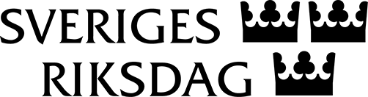 Ewa Thalén FinnéClaes Mårtensson